MERI ALUMNI MEET –  “SPLICE – Let’s Reunite”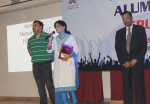 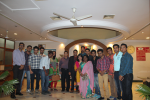 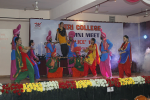 The annual event of MERI for alumni “Splice: Let’s Reunite” was held on 3rd November 2018 (Saturday) at MERI auditorium.The event started with the lighting of the lamp by honourable chief guests Mr.I.P.Aggarwal, Chairman, Triveni Educational & Social Welfare Society, New Delhi and Sh. Lalit Aggarwal, Vice-President, MERI. Other dignitaries present on the occasion were Mrs. I.P. Aggarwal, Mrs. Lalit Aggarwal, Dr. Manju Singh, Registrar and Prof. A. K. AgrawalDean (Management). Sh. Lalit Aggarwal Vice-President, MERI delivered the welcome speech.  His words really left something for the alumni to take home along with.The auditorium was well decorated with lights, white and red curtains and flowers.  A lot of alumnus since 1995 batch visited the meet. They could be found interacting with their friends and faculty members. Cultural programme started at the scheduled time.  The alumnus was informed that MERI Alumni Association is in its registration process with an objective to provide a vibrant forum that promotes interaction and networking among alumni of the Institute.Some AV’S that came across the globe and reached us.  A few messages from the people who could not join us here for this wonderful evening but have taken out time from their schedules to send us their precious words were also played before the audience.Students of the institute rocked the show with a number of cultural performances. The fashion show was marked to spread the theme of peace and love. The alumni were not there to just sit and enjoy. They also took pride to come to the stage. It felt as if they really aspired for this opportunity to refresh their talent. Some games were also held for them. Prizes were distributed to alumni for good performances.Alumni left with the feeling of gratitude for the institute and being honoured to be associated with MERI. The event was a mega event and truly stealth the heart of alumni. It was organized by Dr. Mandeep Kaur, Ms. Deepti Kapoor and Ms. Gurbrinder Kaur. The function ended with photo session and dinner.